COMPROBACIÓN DE CUÓRUM, LECTURA Y APROBACIÓN DE ORDEN DEL DÍA.APROBACIÓN DE ACTAS ANTERIORES:Acta N.° 5-2020 del miércoles 19 de febrero de 2020Acta N.° 6-2020 del miércoles 26 de febrero de 2020ASUNTOS DE TRAMITACIÓN URGENTE:Juramentar de nuevos representantes estudiantiles suplentes ante el Consejo Académico: Steven Quesada Ferreto y José Carlos Granados Umaña.Nombramiento de 3 decanos y de 2 directores de unidad académica, para asistir a la reunión de procedimiento de Informes de Fin de Gestión (UNA-VADM-OFIC-389-2020).  Informe presentado por la Comisión Especial de Evaluación Docente.  Sandra Ovares.  Presentación de propuesta de acuerdoUNA-CES-CONSACA-DICT-001-2020 Modificación Integral al Reglamento del Consejo Académico.  Roberto Rojas. DICTÁMENES:UNA-CAIEP-CONSACA-DICT-006-2020, Seguimiento de acuerdo resultado del VII Informe de la Comisión de Implementación del Estatuto Orgánico.UNA-CAIEP-CONSACA-DICT-007-2019, Respuesta al oficio UNA-FCTM-CO-ACUE-474-2019.UNA-CAIEP-CONSACA-DICT-008-2020, Respuesta al oficio UNA-FCTM-CO-ACUE-521-2019.UNA-CAD-CONSACA-002-1010.  Asunto Confidencial.SEGUIMIENTO A ASUNTOS EN TRÁMITE:Informe sobre Taller PLANES 2021-2025.Informe de seguimiento Comisión bipartita V Congreso UniversitarioControl de acuerdos.  Dra. Ana María Hernández Segura. Presupuesto 2020.  Dra. Ana María Hernández Segura. ASUNTOS VARIOS:Presentación Informe de Rendición de Cuentas en Asamblea de Representantes.CRONOGRAMA DE SESIONES DE CONSACA 2020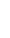 CRONOGRAMA DE SESIONES DE CONSACA 2020CRONOGRAMA DE SESIONES DE CONSACA 2020CRONOGRAMA DE SESIONES DE CONSACA 2020CRONOGRAMA DE SESIONES DE CONSACA 2020CRONOGRAMA DE SESIONES DE CONSACA 2020MESFECHATEMATEMATEMAOBSERVACIONESENERO22ENERO29FEBRERO5Audiencia: Francisco Mena. Coordinador de la Comisión “Evaluación de la oferta académica de la UNA con una mirada prospectiva al año 2030”.  Audiencia: Francisco Mena. Coordinador de la Comisión “Evaluación de la oferta académica de la UNA con una mirada prospectiva al año 2030”.  Audiencia: Francisco Mena. Coordinador de la Comisión “Evaluación de la oferta académica de la UNA con una mirada prospectiva al año 2030”.  9 a.m.FEBRERO12Audiencia a Comisión de Salud Ocupacional y Oficina de Salud Laboral: Conformación de Sub Comisiones de Salud Ocupacional (Requisitos Legales de la UNA)  (Se reprogramará)Comisión Reorganización Dirección Administrativa de los Órganos SuperioresAudiencia a Comisión de Salud Ocupacional y Oficina de Salud Laboral: Conformación de Sub Comisiones de Salud Ocupacional (Requisitos Legales de la UNA)  (Se reprogramará)Comisión Reorganización Dirección Administrativa de los Órganos SuperioresAudiencia a Comisión de Salud Ocupacional y Oficina de Salud Laboral: Conformación de Sub Comisiones de Salud Ocupacional (Requisitos Legales de la UNA)  (Se reprogramará)Comisión Reorganización Dirección Administrativa de los Órganos Superiores9:00  a.m.FEBRERO19Seguimiento a Rendición de cuentas. Seguimiento a Rendición de cuentas. Seguimiento a Rendición de cuentas. FEBRERO26Apeuna presenta algoritmo del FFRASesión 1-2020 Asamblea de Fundadores FundaunaApeuna presenta algoritmo del FFRASesión 1-2020 Asamblea de Fundadores FundaunaApeuna presenta algoritmo del FFRASesión 1-2020 Asamblea de Fundadores FundaunaHora: 1.30 p.m.Sala 4, Biblioteca Joaquín García MARZO4Taller en Conare para PLANESSESIÓN DE CONSACA SUSPENDIDATaller en Conare para PLANESSESIÓN DE CONSACA SUSPENDIDATaller en Conare para PLANESSESIÓN DE CONSACA SUSPENDIDA8:30 a.m. a 12:00 m.d. - ConareMARZO11MARZO18Política Regional Política Regional Política Regional Comisión especial MARZO25Avance de Comisión Evaluación Académica.Avance de Comisión Evaluación Académica.Avance de Comisión Evaluación Académica.Sandra Ovares.ABRIL1ABRIL8Feriado – Semana SantaFeriado – Semana SantaFeriado – Semana SantaABRIL15ABRIL22ABRIL29MAYO6MAYO13MAYO20MAYO27Entrega I avance Plan de trabajo Evaluación de la Oferta Académica Entrega I avance Plan de trabajo Evaluación de la Oferta Académica Entrega I avance Plan de trabajo Evaluación de la Oferta Académica Esteban PicadoJUNIO3JUNIO10JUNIO17JUNIO24TOTAL SESIONESTOTAL SESIONESTOTAL SESIONES20 Quitando feriados y otras actividadesQuitando feriados y otras actividades